Special Event Calendar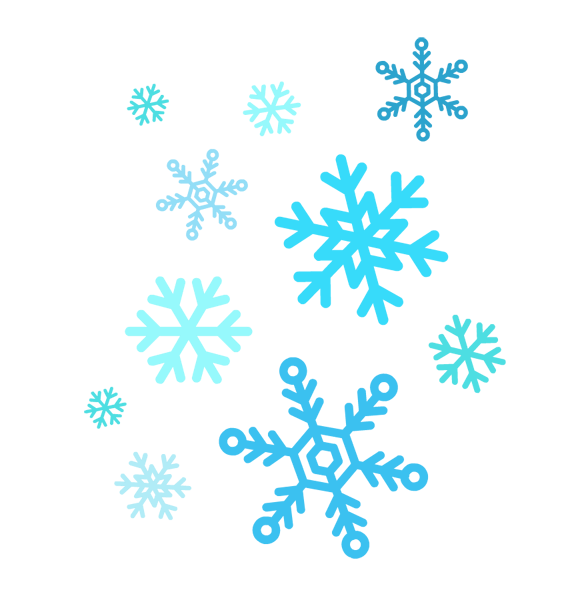 January 2020*In the winter*Special Events at Little SproutsFebruary 2020*Healthy Bodies*Special Events at Little Sprouts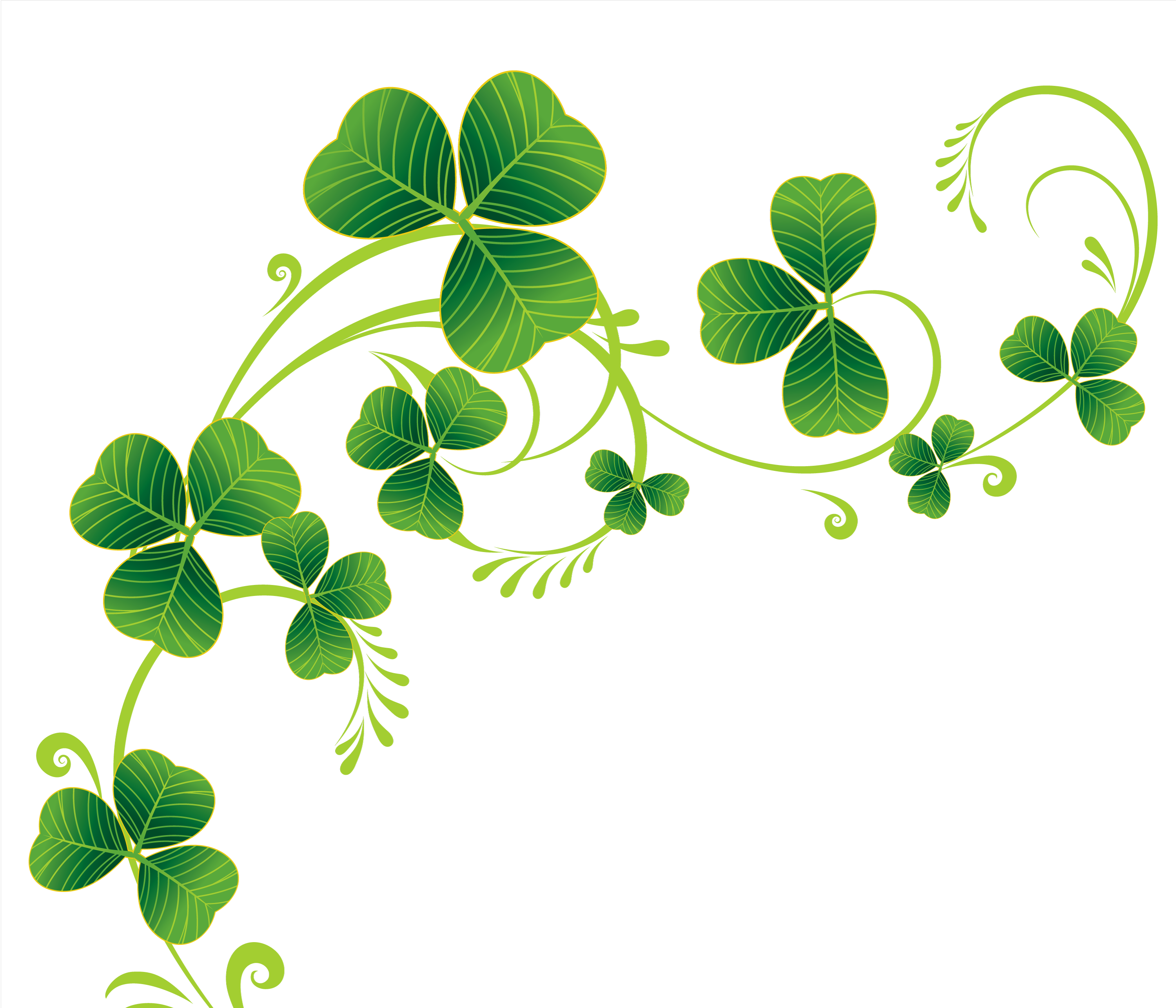 March 2020*My imagination*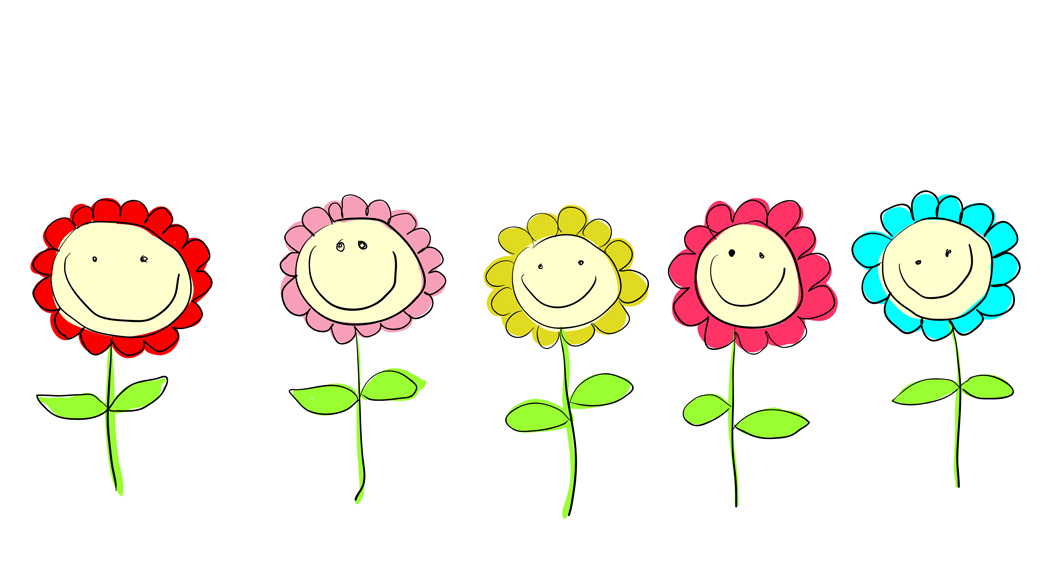 Special Events at Little SproutsApril 2020*In the spring*MondayTuesdayWednesdayThursdayFridayCenter Closed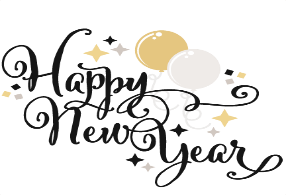 236Happy Birthday Miss Reba (5th) 78Bring your favorite winter themed book!910Happy Anniversary 7th Lacy!!13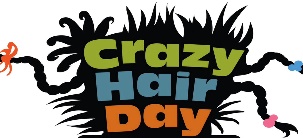 14Wear your favorite Sports Team!15Dress as your favorite Disney character!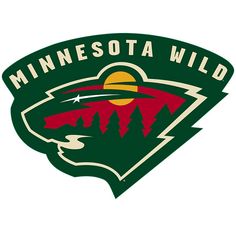 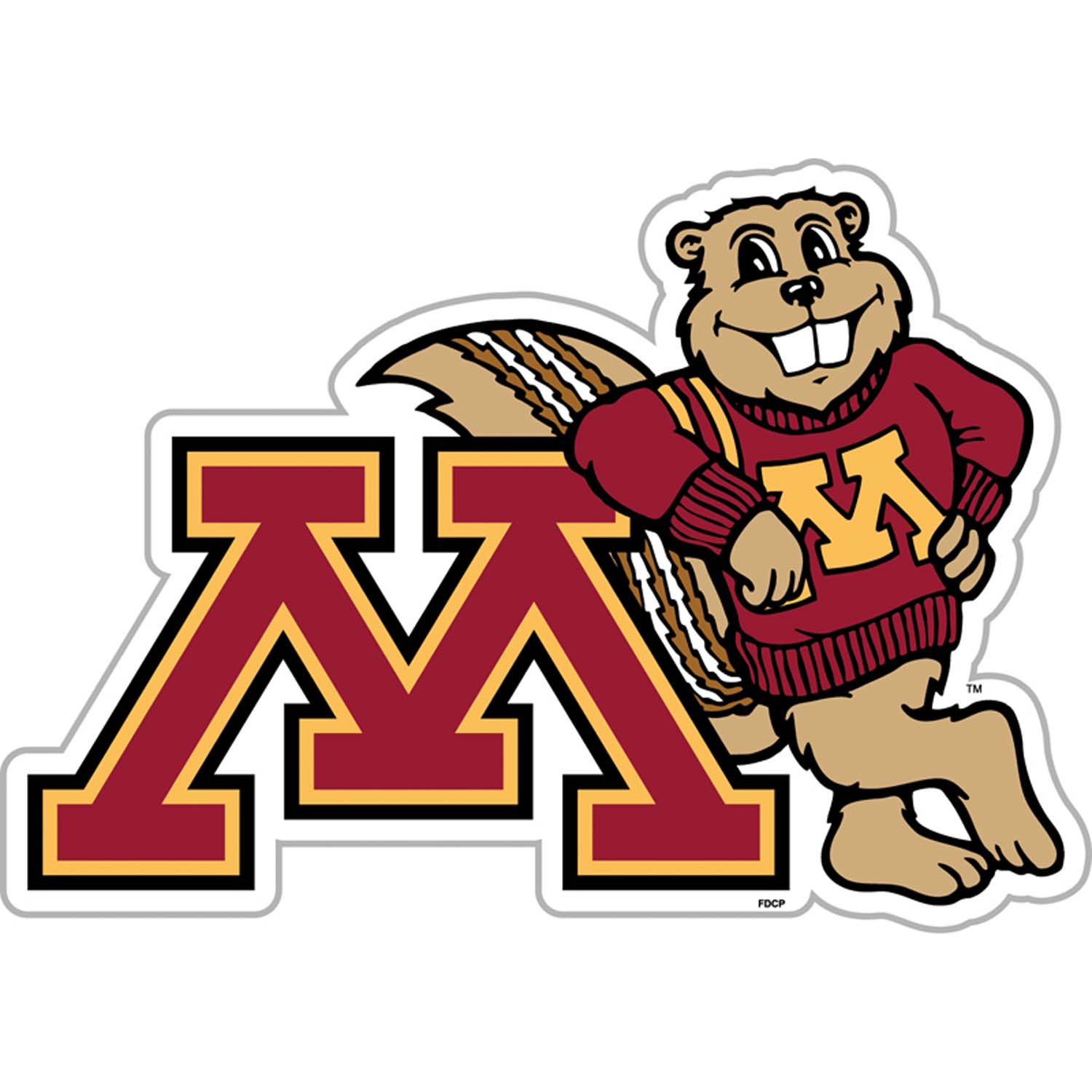 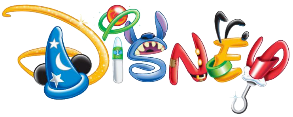 16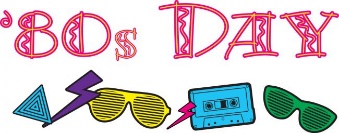 17Spirit day!Wear green or Little Sprouts gear!20Movie, Popcorn & PJ Day(National Popcorn Day! 19th)Happy Birthday Danielle21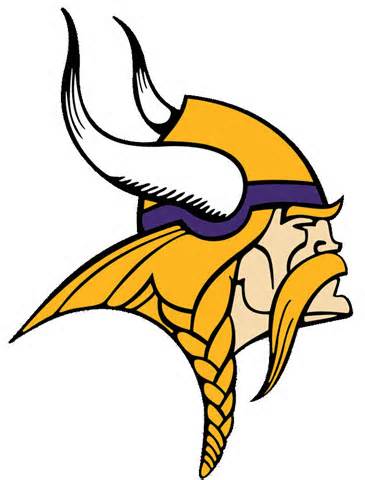 22Happy 1 Year Anniversary Miss Reba and Miss Ines!!23Carpenter Nature Center“Winter/Hibernation”9:00am – 11:00am Happy Birthday Miss Jennifer 242728293031National Backwards Day!Wear your clothes backwards!MondayTuesdayWednesdayThursdayFriday3Heart grams!Please fill out a heart gram & post it somewhere in your child’s classroom! This is a great way to show our teachers & kids how much we appreciate them456710Happy Birthday Mrs. Erin Q.(9th)11121314Valentine’s DayParty!Wear pink or red17CLOSED(Professional Development Day)Happy Birthday Miss Mikayla 18Special Visitor!StrawberryShortcake9am – 11am19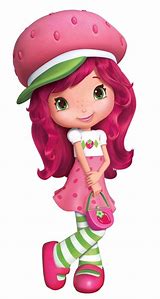 20212425262728MondayTuesdayWednesdayThursdayFriday2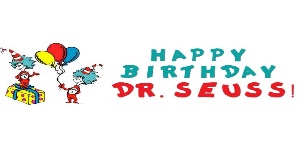 *Special Birthday Snack*Happy Birthday Miss Alexa3Fox in socks Day!     Wear your 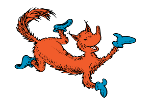    mitch-match crazy socks!4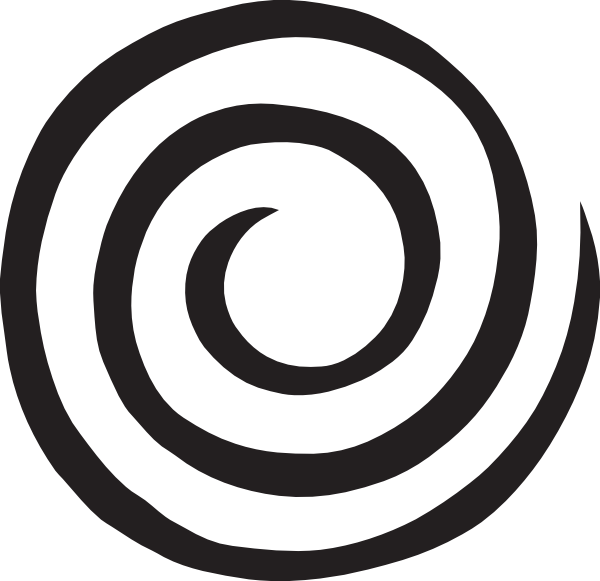 Wacky Wednesday!Wear your wackiest hair & clothes!ANYTHING GOES!	5Cat in the Hat day!Wear your favorite hat!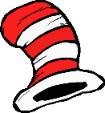 6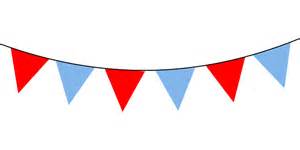 Dr. Suess Movie &Pajama Day!Employee Appreciation Day!9101112 Special Visitor!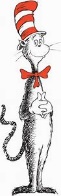 Cat in the hat!9:00am – 11:00am131617 CelebratingSt. Patrick’s DayWear green &/or your favorite St. Patrick’s gear!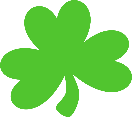 18Happy 1 Year Anniversary Miss Mikayla 19Captain Jack Sparrow9:00 – 11:00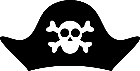 Happy 2 Year Anniversary Miss Mary20232425Mike the Baker“Imaginary story time!”9:00- 1 1:00 am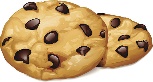 262730Happy Birthday Miss Brittany(29th)31MondayTuesdayWednesdayThursdayFriday1Happy 7 Year Anniversary Miss Tara23Happy Birthday Miss Bella(4th) 678910Little Sprouts Closed 13Week of the Young ChildMusic Monday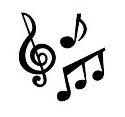 14Tasty TuesdayHealthy eating & fitness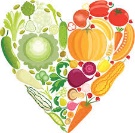 15   Work Together WednesdayWork, build & learn together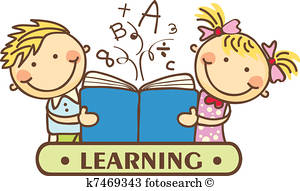 16Artsy ThursdayThink, solve & create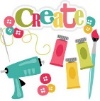 17Family FridayJoin us for snack! 3:30pm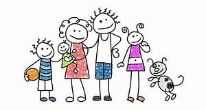 Happy Birthday Miss Ines2021The RAD Zoo9-9:30 JB, PW, TP9:35-10:05 MT, PP, SP10:10-10:30 MS, KS, KP2223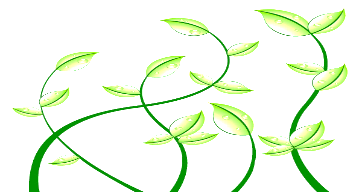 Gertens Green HouseKS, KPBus pick-up 9:00Return 11:0024Happy 2 Year Anniversary Miss Jenna(25th) 27282930